Mary Fran T. Malone, Fearing the “Nicas”: Perceptions of Immigrants and Policy Choices in Costa Rica. Latin American Politics and Society vol. 61, no. 1, Spring 2019.AppendixFigure A1:  Total Population and Immigrant Population by Year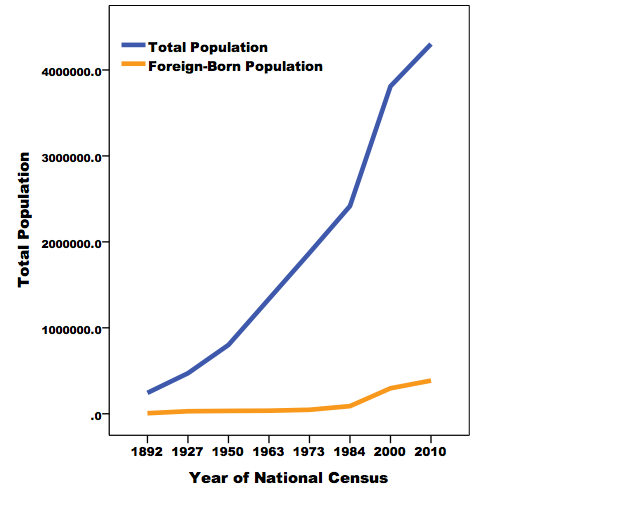 Figure A2: Trends in Central American Homicide Rates, 2000-2015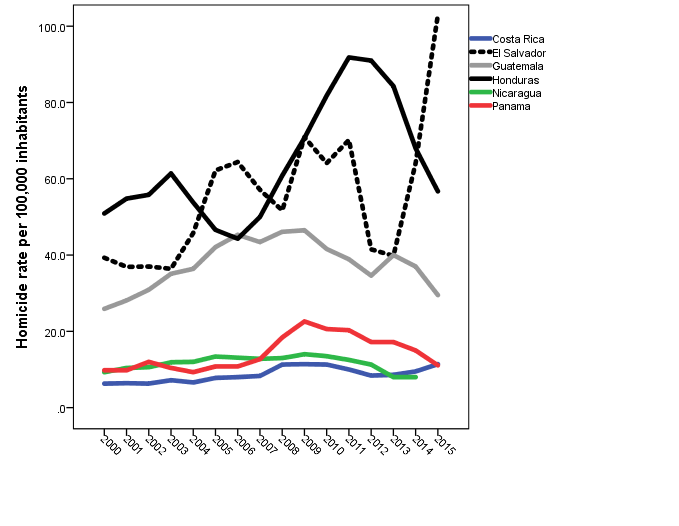 Table A1:  Pearson Correlation Coefficients among Measures of Perceptions of Immigrants*significant at the .001 level for a two-tailed testTable A2:  Measuring the Independent VariablesTable A3:Correlations among Perceptions of Immigrants and Other Attitudes (LAPOP 2014)*p<.05; **p<.01Immigrants Take Costa Rican JobsImmigrants Increase CrimeImmigrants Threaten CultureImmigrants Take Costa Rican Jobs.156**.156**Immigrants Increase Crime.156**.480**Immigrants Threaten Culture.156**.480**Independent VariablesRecoded Measure(if different from survey)CrimeVictimization VIC1EXT. Now, changing the subject, have you been a victim of any type of crime in the past 12 months? That is, have you been a victim of robbery, burglary, assault, fraud, blackmail, extortion, violent threats or any other type of crime in the past 12 months?(1) Yes (2) No (1) victim, (0) not victimCrimeFear of CrimeAOJ11. Speaking of the neighborhood where you live and thinking of the possibility of being assaulted or robbed, do you feel very safe, somewhat safe, somewhat unsafe or very unsafe?  (1) Very safe (2) Somewhat safe (3) Somewhat unsafe  (4) Very unsafeCrimeGang Activity in NeighborhoodAOJ17. To what extent do you think your neighborhood is affected by gangs? Would you say a lot, somewhat, a little or none?(1) A lot (2) Somewhat (3) Little (4) None(1) not at all – (4) a lotInstitutional TrustTrust the Justice System Will Punish Guilty PartyAOJ12. If you were a victim of a robbery or assault how much faith do you have that the judicial system would punish the guilty? (1) A lot (2) Some (3) Little (4) None (1) not at all – (4) a great dealInstitutional TrustTrust in PoliceB18. To what extent do you trust the National Police?(1) not at all – (7) a great dealMedia ExposureAttention to NewsGI0. About how often do you pay attention to the news, whether on TV, the radio, newspapers or the internet?  [Read alternatives]:  (1) Daily (2) A few times a week (3) A few times a month (4) Rarely  (5) Never(1) never – (5) dailyIdeologyIdeologyL1. Now, to change the subject.... On this card there is a 1-10 scale that goes from left to right. The number one means left and 10 means right. Nowadays, when we speak of political leanings, we talk of those on the left and those on the right. In other words, some people sympathize more with the left and others with the right. According to the meaning that the terms "left" and "right" have for you, and thinking of your own political leanings, where would you place yourself on this scale? Tell me the number.Socioeconomic IndicatorsEducationED. How many years of schooling have you completed?Socioeconomic IndicatorsIncomeTo conclude, could you tell me if you have the following in your house: refrigerator; telephone; cell phone; car, motorcycle, computer; microwave oven; washing machine; drinking water; sewage system, internet service, TV, flat screen TV.  Responses were coded as (1) yes and (0) no.   I created an index of personal income using a means formula that included a case if there were valid responses to at least twelve of the fourteen items.  Number of consumer goods owned by respondents.  The Cronbach’s alpha for this scale is .685.Socioeconomic IndicatorsSex Q1. [Record but do not ask]: (1) Male (2) FemaleWomen = 0  Men = 1  Socioeconomic IndicatorsMunicipality SizeTAMANO. Size of place: (1) National Capital (Metropolitan area) (2) Large City (3) Medium City(4) Small City (5) Rural Area(1) rural, (2) small city, (3) medium city, (4) large city (5) capitalSocioeconomic IndicatorsAgeQ2Y. In what year were you born?________ yearAge measured in cohorts: (1) 18-25, (2) 26-35, (3) 36-45, (4) 46-55 (5) 56-65 (6) 66 and overSocioeconomic IndicatorsRace and EthnicityETID. Do you consider yourself white, mestizo, indigenous, black, mulatto, or of another race?  [If respondent says Afro-country, mark (4) Black](1) White (2) Mestizo (3) Indigenous (4) Black(5) Mulatto Mestiza (1= mestiza; 0 = not mestiza)Mulata(1= mulata; 0 = not mulata)Other(1= black or indigenous; 0 = not black or indigenous)Economic PerceptionsPocketbook EvaluationsIDIO2. Do you think that your economic situation is better than, the same as, or worse than itwas 12 months ago?(1) Better (2) Same (3) Worse(1) worse, (2) same, (3) betterEconomic PerceptionsSociotropic EvaluationsSOCT2. Do you think that the country’s current economic situation is better than, the sameas or worse than it was 12 months ago?(1) Better (2) Same (3) Worse(1) worse, (2) same, (3) betterEvaluations of GovernmentGovernment Effectiveness IndexN9. To what extent would you say the current administration combats (fights) government corruption?  N11. To what extent would you say the current administration improves citizen safety? N15. To what extent would you say that the current administration is managing the economy well?(1) not at all – (7) a lot I created an index by adding respondents’ answers on these items together.The Cronbach’s alpha for this scale is .786.Personal Benefit from Government ProgramReceive Government AssistanceWF1. Do you or someone in your household receive regular assistance in the form of money,food, or products from the government, not including pensions/social security?(1) Yes (2) No(0) no, (1) yesIdeologyIdeologyNow, to change the subject....  On this card there is a 1-10 scale that goes from left to right. The number one means left and 10 means right. Nowadays, when we speak of political leanings, we talk of those on the left and those on the right. In other words, some people sympathize more with the left and others with the right. According to the meaning that the terms "left" and "right" have for you, and thinking of your own political leanings, where would you place yourself on this scale? Tell me the number.IncomeSalary Covers Household ExpendituresQuality of Life Better than ParentsPeople Are TrustworthyTolerance of Gay IndividualsCrime VictimizationFear of Crime in NeighborhoodCrime in Neighborhood Better than Other NeighborhoodsCrime in Neighborhood Better Now than a Year AgoImmigrants take Jobs from Costa Ricans-.093**-.088**-.069**-.062*-.106**-.007.047-.040-.015Immigrants Increase Crime.019-.009-.031-.020-.035.001.027.002-.037Immigrants Threaten Culture-.024-.035.048-.032-.060*.011.107**-.031-.038